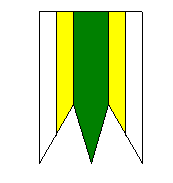                                                              O B E C    B L A Ž I C E Obecný úrad Blažice č. 53, 044 16 Bohdanovce Prijaté uznesenia z 14. zasadnutia Obecného zastupiteľstva v Blažiciach, konaného 10.06.2021Uznesenie č. 125/2021Obecné zastupiteľstvo obce Blažiceschvaľujenávrhovú komisiu v zložení : G. Konrády a J. StaňoPoslanci za :  Gabriel Konrády                       Zuzana Macíková                        Ladislav Sedlák                       Jozef Staňo                       Marianna ŠkodiováPoslanci proti : 0Poslanci – zdržal sa hlasovania : 0Neprítomní : 0Nehlasovali :                                                                                                                                                                                                                                                             v.r.                                                                                ...................................................                                                                                                  Juraj Gmitro                                                                                                  starosta obceUznesenie č. 126/2021Obecné zastupiteľstvo obce BlažiceschvaľujeProgram rokovania 14. zasadnutia Obecného zastupiteľstva v Blažiciach   1.  Otvorenie a schválenie programu.  2.  Určenie návrhovej a mandátovej komisie, určenie zapisovateľa.  3.  Vstupná správa programu hodpodárskeho rozvoja a sociálneho rozvoja obce        Blažice na roky 2021 – 2027.  4.  MOPS – predlženie projektu.  5.  Aktualizácia sadzobníka cien služieb poskytovaných obcou Blažice.  6  Vytvorenie web-portálu cintorín Blažice.  7.  Organizačne zabezpečenie Behu Olšavskou dolinou, 46. ročník.  8.  Diskusia, rôzne, schválenie uznesení a záver.Poslanci za :  Gabriel Konrády                       Zuzana Macíková                        Ladislav Sedlák                       Jozef Staňo                       Marianna ŠkodiováPoslanci proti : 0Poslanci – zdržal sa hlasovania : 0Neprítomní : 0Nehlasovali : 0                                                                                                          v.r.                                                                                ...................................................                                                                                                  Juraj Gmitro                                                                                                  starosta obceUznesenie č. 127/2021Obecné zastupiteľstvo obce BlažiceSchvaľujeVstupnú správa/zámer spracovania programu hospodárskeho rozvoja a sociálneho rozvoja obce Blažice na roky 2021 – 2027 Poslanci za :  Gabriel Konrády                       Zuzana Macíková                       Ladislav Sedlák                       Jozef Staňo                       Marianna ŠkodiováPoslanci proti : 0Poslanci – zdržal sa hlasovania : 0Neprítomní : 0                                                                                                          v.r.                                                                                ...................................................                                                                                                  Juraj Gmitro                                                                                                  starosta obceUznesenie č. 128/2021Obecné zastupiteľstvo obce Blažicea/ schvaľuje predloženie ŽoNFP na SO v rámci výzvy s kódom OPLZ-P08-2021-1 pre projekt s názvom „Pokračovanie miestnej občianskej poriadkovej služby v obci Blažice „  pričom ciele projektu sú v súlade s platným programovým rozvojom obceb/ schvaľujezabezpečenie povinného spolufinancovania projektu t.j. min. 5% z celkových oprávnených výdavkovc/ schvaľujezabezpečenie financovania prípadných neoprávnených výdavkov, ktoré vzniknú v priebehu realizácie projektu a budú nevyhnutné na dosiahnutie jeho cieľaPoslanci za :  Gabriel Konrády                       Zuzana Macíková                       Ladislav Sedlák                       Jozef Staňo                       Marianna ŠkodiováPoslanci proti : 0Poslanci – zdržal sa hlasovania : 0Neprítomní : 0Nehlasovali : 0                                                                                                          v.r.                                                                                ...................................................                                                                                                  Juraj Gmitro                                                                                                  starosta obceUznesenie č. 129/2021Obecné zastupiteľstvo obce BlažiceSchvaľuje prílohu č. 2 k VZN 2/2018 zo dňa 31.05.2018 ( viď príloha )Poslanci za :  Gabriel Konrády                       Zuzana Macíková                       Ladislav Sedlák                       Jozef Staňo                       Marianna ŠkodiováPoslanci proti : 0Poslanci – zdržal sa hlasovania : 0Neprítomní : 0Nehlasovali : 0                                                                                                          v.r.                                                                                ...................................................                                                                                                  Juraj Gmitro                                                                                                  starosta obceUznesenie č. 130/2021Obecné zastupiteľstvo obce BlažiceBerie na vedomieInformáciu starostu obce o vytvorení web-stránky cintorínaPoslanci za :  Gabriel Konrády                       Zuzana Macíková                       Ladislav Sedlák                       Jozef Staňo                       Marianna ŠkodiováPoslanci proti : 0Poslanci – zdržal sa hlasovania : 0Neprítomní : 0Nehlasovali : 0                                                                                                          v.r.                                                                                ...................................................                                                                                                  Juraj Gmitro                                                                                                  starosta obceK tomuto bodu bolo prijaté uznesenie č. 131/2021Obecné zastupiteľstvo obce BlažiceBerie na vedomie Správu nezávislého audítora účtovnej závierky za rok 2020 vypracovanú audítorom obce Ing. Ľubicou LeuschelPoslanci za :                       Gabriel Konrády                      Zuzana Macíková                      Ladislav Sedlák                      Jozef Staňo                      Marianna Škodiová                   Poslanci proti : 0Poslanci – zdržal sa hlasovania : 0Neprítomní : 0Nehlasovali : 0                                                                                                       v.r.                                                                                ...................................................                                                                                                  Juraj Gmitro                                                                                                  starosta obce